Comparative Matrix FormARB Prescribed ExaminationThis document is to allow you to record details of the supporting material which you will put forward to ARB’s Examiners on the day of your Prescribed Examination.Guidelines for filling-in the comparative matrix
1. Please complete the declaration at the front of the matrix, filling in your name in block letters, date and sign the declaration to confirm that the matrix is your own work and state the number of words which you have used when completing the matrix. You must not use more than 5000 words in total (comprising up to 300 words for General Criteria 1-11, and a further 1700 for general comments and clarifications) but the lower limit is at your discretion; however, the maximum number of words has been chosen to enable you to be as comprehensive as possible in your citation of evidence. If you do not complete these sections, your application may be delayed or returned to you for further information.2. Against each numbered section of the criteria, you should indicate the supporting material which you are putting forward to the examiners, together with a brief statement about the nature of the work and how it addresses the criteria. It is very important to note that in demonstrating your compliance with the criteria, the Examination Panel will normally expect to see within your portfolio at least two holistic design for a new building which are entirely of your own authorship. In presenting this coherent architectural design, you should include information relating to each stage of the projects from analysis and brief preparation through to detailed technical design. You should also include evidence of your working process along with the completed design. At Part 1 level, the project may be relatively limited in scale or scope. However, at Part 2, the project should be sufficiently complex to meet the attributes as set out in the Criteria booklet.3. Please indicate alongside the title/s using an ‘A’ or a ‘P’ whether the supporting material you are submitting is academic or professional in its origin. If you are putting forward competition entries, or other privately completed work, please mark this ‘O’. You may also differentiate between drawn and written work using ‘D’ and ‘W’. If you are submitting professional work, please include a separate employer’s reference on headed paper to cover your authorship: a template is provided for this elsewhere in the application documents.4. At the end of the comparative matrix, the narrative statement of up to 1700 words is intended to cover any more general matters which clarify the nature of the supporting material cited in the main part of the matrix. 5. Please note that Examiners will only consider against each criterion, the evidence which you have cited. The citation of evidence should be clear and focused. It will assist the examiners if you mark or index the supporting material in your portfolio clearly with its title as it is used in the comparative matrix. 6. When organising your supporting material, project work should not be disaggregated and re-organised by criteria, as this will make it difficult for Examiners to identify the full scope of your comprehensive design project/s. Interpretation To interpret the document for Part 1 applications, the General Criteria at Parts 1 and 2 as a whole, including the numbered subsections, should be read along with the Graduate Attributes for Part 1. Similarly, for Part 2, the General Criteria including subsections should be read along with the Graduate Attributes for Part 2. The Graduate attributes may be seen at the end of this document. No weightings are given to the areas within the General Criteria with the exception of Design, which is to constitute at least half of assessed work at Part 1 and Part 2 levels. The terms ‘knowledge’, ‘understanding’ and ‘skills’ are used in the General and Professional Criteria to indicate the nature of achievement required as the student progresses through qualifications at Parts 1 and 2.DeclarationFull name of applicant:Surname: 	Forename/s:	Examination – Part 1 comparative matrix attached*I confirm that the word count is: ______ words (must not exceed 5000 words)Examination – Part 2 comparative matrix attached*I confirm that the word count is: ______ words	(must not exceed 5000 words)*Please tick appropriate boxesI am aware that it is an offence if I intentionally become or attempt to become registered under the Architects Act 1997 by making or producing, or causing to be produced, any false or fraudulent representation or declaration (whether oral or written). All the information provided is true in every respect.This comparative matrix is entirely of my own authorship and I have also read and understood the graduate attributes** which describe the level at which my application will be examined.**Please see the end of this document for detailsSignature: Date:GC1 Ability to create architectural designs that satisfy both aesthetic and technical requirements.GC1 The graduate will have the ability to:1. prepare and present building design projects of diverse scale, complexity, and type in a variety of contexts, using a range of media, and in response to a brief;2. understand the constructional and structural systems, the environmental strategies and the regulatory requirements that apply to the design and construction of a comprehensive design project;3. develop a conceptual and critical approach to architectural design that integrates and satisfies the aesthetic aspects of a building and the technical requirements of its construction and the needs of the user.Supporting Material to be provided:<Please replace this text with up to 300 words, including the relevant titles of project work, its origin (‘A’, ‘P’ or ‘O’ as indicted in the guidelines) and nature (‘D’ or ‘W’) and a brief narrative about how it addresses the GC1 criteria.>GC2 Adequate knowledge of the histories and theories of architecture and the related arts, technologiesand human sciences.GC2 The graduate will have knowledge of:1. the cultural, social and intellectual histories, theories and technologies that influence the design of buildings;2. the influence of history and theory on the spatial, social, and technological aspects of architecture;3. the application of appropriate theoretical concepts to studio design projects, demonstrating a reflective and critical approach.Supporting Material to be provided:<Please replace this text with up to 300 words, including the relevant titles of project work, its origin (‘A’, ‘P’ or ‘O’ as indicted in the guidelines) and nature (‘D’ or ‘W’) and a brief narrative about how it addresses the GC2 criteria.>GC3 Knowledge of the fine arts as an influence on the quality of architectural design.GC3 The graduate will have knowledge of:1. how the theories, practices and technologies of the arts influence architectural design;2. the creative application of the fine arts and their relevance and impact on architecture;3. the creative application of such work to studio design projects, in terms of their conceptualisation and representation.Supporting Material to be provided:<Please replace this text with up to 300 words, including the relevant titles of project work, its origin (‘A’, ‘P’ or ‘O’ as indicted in the guidelines) and nature (‘D’ or ‘W’) and a brief narrative about how it addresses the GC3 criteria.>GC4 Adequate knowledge of urban design, planning and the skills involved in the planning process.GC4 The graduate will have knowledge of:1. theories of urban design and the planning of communities;2. the influence of the design and development of cities, past and present on the contemporary built environment;3. current planning policy and development control legislation, including social, environmental and economic aspects, and the relevance of these to design development.Supporting Material to be provided:<Please replace this text with up to 300 words, including the relevant titles of project work, its origin (‘A’, ‘P’ or ‘O’ as indicted in the guidelines) and nature (‘D’ or ‘W’) and a brief narrative about how it addresses the GC4 criteria.>GC5 Understanding of the relationship between people and buildings, and between buildings and their environment, and the need to relate buildings and the spaces between them to human needs and scale.GC5 The graduate will have an understanding of:1. the needs and aspirations of building users;2. the impact of buildings on the environment, and the precepts of sustainable design;3. the way in which buildings fit into their local context.Supporting Material to be provided:<Please replace this text with up to 300 words, including the relevant titles of project work, its origin (‘A’, ‘P’ or ‘O’ as indicted in the guidelines) and nature (‘D’ or ‘W’) and a brief narrative about how it addresses the GC5 criteria.>GC6 Understanding of the profession of architecture and the role of the architect in society, in particular inpreparing briefs that take account of social factors.GC6 The graduate will have an understanding of:1. the nature of professionalism and the duties and responsibilities of architects to clients, building users, constructors, co-professionals and the wider society;2. the role of the architect within the design team and construction industry, recognising the importance of current methods and trends in the construction of the built environment;3. the potential impact of building projects on existing and proposed communities.Supporting Material to be provided:<Please replace this text with up to 300 words, including the relevant titles of project work, its origin (‘A’, ‘P’ or ‘O’ as indicted in the guidelines) and nature (‘D’ or ‘W’) and a brief narrative about how it addresses the GC6 criteria.>GC7 Understanding of the methods of investigation and preparation of the brief for a design project.GC7 The graduate will have an understanding of:1. the need to critically review precedents relevant to the function, organisation and technological strategy of design proposals;2. the need to appraise and prepare building briefs of diverse scales and types, to define client and user requirements and their appropriateness to site and context;3. the contributions of architects and co-professionals to the formulation of the brief, and the methods of investigation used in its preparation.Supporting Material to be provided:<Please replace this text with up to 300 words, including the relevant titles of project work, its origin (‘A’, ‘P’ or ‘O’ as indicted in the guidelines) and nature (‘D’ or ‘W’) and a brief narrative about how it addresses the GC7 criteria.>GC8 Understanding of the structural design, constructional and engineering problems associated withbuilding design.GC8 The graduate will have an understanding of:1. the investigation, critical appraisal and selection of alternative structural, constructional and material systems relevant to architectural design;2. strategies for building construction, and ability to integrate knowledge of structural principles and construction techniques;3. the physical properties and characteristics of building materials, components and systems, and the environmental impact of specification choices.Supporting Material to be provided:<Please replace this text with up to 300 words, including the relevant titles of project work, its origin (‘A’, ‘P’ or ‘O’ as indicted in the guidelines) and nature (‘D’ or ‘W’) and a brief narrative about how it addresses the GC8 criteria.>GC9 Adequate knowledge of physical problems and technologies and the function of buildings so as to provide them with internal conditions of comfort and protection against the climate.GC9 The graduate will have knowledge of:1. principles associated with designing optimum visual, thermal and acoustic environments;2. systems for environmental comfort realised within relevant precepts of sustainable design;3. strategies for building services, and ability to integrate these in a design project.Supporting Material to be provided:Supporting Material to be provided:<Please replace this text with up to 300 words, including the relevant titles of project work, its origin (‘A’, ‘P’ or ‘O’ as indicted in the guidelines) and nature (‘D’ or ‘W’) and a brief narrative about how it addresses the GC9 criteria.>GC10 The necessary design skills to meet building users’ requirements within the constraints imposed by cost factors and building regulations.GC10 The graduate will have the skills to:1. critically examine the financial factors implied in varying building types, constructional systems, and specification choices, and the impact of these on architectural design;2. understand the cost control mechanisms which operate during the development of a project;3. prepare designs that will meet building users’ requirements and comply with UK legislation, appropriate performance standards and health and safety requirements.Supporting Material to be provided:<Please replace this text with up to 300 words, including the relevant titles of project work, its origin (‘A’, ‘P’ or ‘O’ as indicted in the guidelines) and nature (‘D’ or ‘W’) and a brief narrative about how it addresses the GC10 criteria.>GC11 Adequate knowledge of the industries, organisations, regulations and procedures involved in translating design concepts into buildings and integrating plans into overall planning.GC11 The graduate will have knowledge of:1. the fundamental legal, professional and statutory responsibilities of the architect, and the organisations, regulations and procedures involved in the negotiation and approval of architectural designs, including land law, development control, building regulations and health and safety legislation;2. the professional inter-relationships of individuals and organisations involved in procuring and delivering architectural projects, and how these are defined through contractual and organisational structures;3. the basic management theories and business principles related to running both an architect’s practice and architectural projects, recognising current and emerging trends in the construction industry.Supporting Material to be provided:<Please replace this text with up to 300 words, including the relevant titles of project work, its origin (‘A’, ‘P’ or ‘O’ as indicted in the guidelines) and nature (‘D’ or ‘W’) and a brief narrative about how it addresses the GC11 criteria.>Additional Information
<Please replace this text with up to 1700 words, including the relevant titles of any project work, its origin (‘A’, ‘P’ or ‘O’ as indicted in the guidelines) and type (‘D’ or ‘W’) and any additional relevant information.>Information about the level at which your application will be examined.The following graduate attributes describe the level at which the Examiners will be assessing your application. Not only will your supporting material be required to address the eleven groupings of criteria set out above, but also it will be required to meet the standards set out below.The Graduate Attributes for Part 1GA1 With regard to meeting the eleven General Criteria at Parts 1 and 2, the Part 1 will be awarded to students who have:1. ability to generate design proposals using understanding of a body of knowledge, some at the current boundaries of professional practice and the academic discipline of architecture;2. ability to apply a range of communication methods and media to present design proposals clearly and effectively; 3. understanding of the alternative materials, processes and techniques that apply to architectural design and building construction;4. ability to evaluate evidence, arguments and assumptions in order to make and present sound judgments within a structured discourse relating to architectural culture, theory and design;5. knowledge of the context of the architect and the construction industry, and the professional qualities needed for decision making in complex and unpredictable circumstances; and6. ability to identify individual learning needs and understand the personal responsibility required for further professional education. The Graduate Attributes for Part 2GA2 With regard to meeting the eleven General Criteria at Parts 1 and 2, the Part 2 will be awarded to students who have:1. ability to generate complex design proposals showing understanding of current architectural issues, originality in the application of subject knowledge and, where appropriate, to test new hypotheses and speculations;2. ability to evaluate and apply a comprehensive range of visual, oral and written media to test, analyse, critically appraise and explain design proposals;3. Ability to evaluate materials, processes and techniques that apply to complex architectural designs and building construction, and to integrate these into practicable design proposals;4. critical understanding of how knowledge is advanced through research to produce clear, logically argued and original written work relating to architectural culture, theory and design;5. understanding of the context of the architect and the construction industry, including the architect’s role in the processes of procurement and building production, and under legislation;6. problem solving skills, professional judgment, and ability to take the initiative and make appropriate decisions in complex and unpredictable circumstances; and7. ability to identify individual learning needs and understand the personal responsibility required to prepare for qualification as an architect.Checklist for Comparative Matrix - First ApplicationChecklist for Comparative Matrix - Second or Later Application	Part 1     Part 2   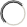 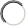 	Click the cell once to indicate resubmitted supporting material previously judged satisfactoryClick the cell twice to indicate additional or revised supported material, not previously presentedChecklist for Comparative Matrix - Supporting Material1122334455667788Please edit to indicate whether work is Drawn or Written as well as academic, professional or otherDrawn-A/P/OWritten- A/P/ODrawn-A/P/OWritten- A/P/ODrawn-A/P/OWritten- A/P/ODrawn-A/P/OWritten- A/P/ODrawn-A/P/OWritten- A/P/ODrawn-A/P/OWritten- A/P/ODrawn-A/P/OWritten- A/P/ODrawn-A/P/OWritten- A/P/O* Please delete to indicate whether work is personal or collaborative
Project Name*Personal/ CollaborativeProject Name*Personal/ CollaborativeProject Name*Personal/ CollaborativeProject Name*Personal/ CollaborativeProject Name*Personal/ CollaborativeProject Name*Personal/ CollaborativeProject Name*Personal/ CollaborativeProject Name*Personal/ CollaborativeGC	1GC	1.1GC	1.2GC	1.3GC	2GC	2.1GC	2.2GC	2.3GC	3GC	3.1GC	3.2GC	3.3GC	4GC	4.1GC	4.2GC	4.3GC	5GC	5.1GC	5.2GC	5.3GC	6GC	6.1GC	6.2GC	6.3GC	7GC	7.1GC	7.2GC	7.3GC	8GC	8.1GC	8.2GC	8.3GC	9GC	9.1GC	9.2GC	9.3GC	10GC	10.1GC	10.2GC	10.3GC	11GC	11.1GC	11.2GC	11.31122334455667788DRAWN /A WRITTENDRAWN /A WRITTEN/P/O/A/P/OD/W/D/W/D/W/D/W/D/W/D/W/D/W/D/W/* Please indicate whether work is personal or collaborativeCRITERIA* Please indicate whether work is personal or collaborativeCRITERIA* Please indicate whether work is personal or collaborativeCRITERIAProject NameSelect Type*Project NameSelect Type*Project NameSelect Type*Project NameSelect Type*Project NameSelect Type*Project NameSelect Type*Project NameSelect Type*Project NameSelect Type*GC11GC1.11.1GC1.21.2GC1.31.3GC22GC2.12.1GC2.22.2GC2.32.3GC33GC3.13.1GC3.23.2GC3.33.3GC44GC4.14.1GC4.24.2GC4.34.3GC55GC5.15.1GC5.25.2GC5.35.3GC66GC6.16.1GC6.26.2GC6.36.3GC77GC7.17.1GC7.27.2GC7.37.3GC88GC8.18.1GC8.28.2GC8.38.3GC99GC9.19.1GC9.29.2GC9.39.3GC1010GC10.110.1GC10.210.2GC10.310.3GC1111GC11.111.1GC11.211.2GC11.311.3List Supporting Material previously submitted on which you are no longer relying: